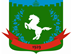 Томская область Томский районМуниципальное образование «Зональненское сельское поселение»ИНФОРМАЦИОННЫЙ БЮЛЛЕТЕНЬПериодическое официальное печатное издание, предназначенное для опубликованияправовых актов органов местного самоуправления Зональненского сельского поселенияи иной официальной информации                                                                                                                               Издается с 2005г.  п. Зональная Станция                                                                         	            № 62 от 13.10.2023г.ТОМСКАЯ ОБЛАСТЬ         ТОМСКИЙ РАЙОНАДМИНИСТРАЦИЯ ЗОНАЛЬНЕНСКОГО СЕЛЬСКОГО ПОСЕЛЕНИЯПОСТАНОВЛЕНИЕ«13» октября 2023 г. 					        		                      №284Об утверждении перечня автомобильных дорог местного значения на территории муниципального образования «Зональненское сельское поселение" Томского района Томской области В соответствии со ст. 5, 8 Федерального закона от 8 ноября 2007 года № 257-ФЗ "Об автомобильных дорогах и дорожной деятельности в Российской Федерации и о внесении изменений в отдельные законодательные акты Российской Федерации", п. 5 ч. 1 ст. 16 Федерального закона от 6 октября 2003 года № 131-ФЗ "Об общих принципах организации местного самоуправления в Российской Федерации", руководствуясь Уставом муниципального образования "Зональненское сельское поселение",ПОСТАНОВЛЯЮ: Утвердить Перечень автомобильных дорог местного значения на территории муниципального образования "Зональненское сельское поселение" Томского района Томской области согласно приложению, к настоящему постановлению.Признать утратившими силу Постановления Администрации Зональненского сельского поселения № 122 от 19.05.2021 «Об утверждении перечня автомобильных дорог местного значения на территории муниципального образования "Зональненское сельское поселение" Томского района Томской области»; № 57 от 06.04.2020 «О внесении изменений в постановление Администрации Зональненского сельского поселения №12 от 23.01.2018г. «Об утверждении перечня автомобильных дорог местного значения на территории муниципального образования "Зональненское сельское поселение" Томского района Томской области»; № 23 от 14.02.2020 «О внесении изменений в постановление Администрации Зональненского сельского поселения №12 от 23.01.2018г. «Об утверждении перечня автомобильных дорог местного значения на территории муниципального образования "Зональненское сельское поселение" Томского района Томской области»; №12 от 23.01.2018 «Об утверждении перечня автомобильных дорог местного значения на территории муниципального образования "Зональненское сельское поселение" Томского района Томской области».Опубликовать настоящее постановление в официальном печатном издании "Информационный бюллетень Зональненского сельского поселения» и разместить на официальном сайте муниципального образования "Зональненское сельское поселение в сети Интернет: admzsp.ru. Настоящее постановление вступает в силу с момента его официального опубликования.Контроль за исполнением настоящего Постановления оставляю за собой.Глава  поселения(Глава Администрации)                                                                                         Е.А. Коновалова   Приложениек Постановлению АдминистрацииЗональненского сельского поселения от "13" октября 2023г. №284